                                                                                                                                                Al Dirigente Scolastico                                                                                                                                             ______________________OGGETTO: DICHIARAZIONE rinuncia iscrizione Scolastica presso la Scuola dell’infanziaI sottoscritti PADRE_____________________________ MADRE__________________________________________esercenti la potestà genitoriale sull’alunno/a____________________________________________________________nato/a a _____________________________________il ________________iscritto nell’anno  scolastico_____ / _____ sez.____ della scuola dell'Infanzia _______________________________________________________________DICHIARANOdi Rinunciare all’Iscrizione presso la scuola dell’Infanzia del proprio/a figlio/a     plesso______________________________________appartenente all’Istituto Comprensivo__________________________________________________________________Per i seguenti motivi:_________________________________________________________________________________Data,______________                                                                                                                                                                                                                Firma di entrambi i genitori                                                                                                               PADRE_____________________________                                                                                                               MADRE____________________________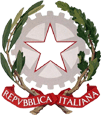 ISTITUTO COMPRENSIVO STATALE DI SIGNAVia Roma, 230 - 50058 SIGNA - Cod. fiscale 94076140485Tel. 0558734665 – fax 0558790600www.icsigna.gov.it -fiic82200n@istruzione.it -  fiic82200n@pec.istruzione.it              